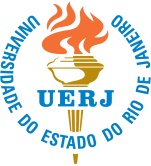 COMISSÃO PRÓPRIA DE AVALIAÇÃO –CPA/UERJINSTRUMENTO DE COLETA DE DADOS - SEGMENTO: DIRIGENTES/CHEFES/COORDENADORESCOMISSÃO PRÓPRIA DE AVALIAÇÃO –CPA/UERJINSTRUMENTO DE COLETA DE DADOS - SEGMENTO: DIRIGENTES/CHEFES/COORDENADORES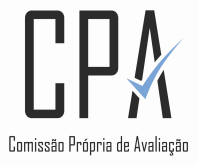 Data |____||____||2017|     Cód. Responsável pela verificação |______________|   N questionário |_______________|Data |____||____||2017|     Cód. Responsável pela verificação |______________|   N questionário |_______________|Data |____||____||2017|     Cód. Responsável pela verificação |______________|   N questionário |_______________|Data |____||____||2017|     Cód. Responsável pela verificação |______________|   N questionário |_______________|ÓRGÃO DA ADMINISTRAÇÃO CENTRAL:ÓRGÃO DA ADMINISTRAÇÃO CENTRAL:ÓRGÃO DA ADMINISTRAÇÃO CENTRAL:ÓRGÃO DA ADMINISTRAÇÃO CENTRAL:CIDADE DE RESIDÊNCIA:CIDADE DE RESIDÊNCIA:BAIRRO:BAIRRO:BLOCO I – INFORMAÇÕES  GERAISBLOCO I – INFORMAÇÕES  GERAISBLOCO I – INFORMAÇÕES  GERAISBLOCO I – INFORMAÇÕES  GERAISBLOCO I – INFORMAÇÕES  GERAISP1. Sexo      (   ) Feminino      (   ) MasculinoP2. Cor      (   ) Preta                        (   ) Indígena      (   ) Branca                     (   ) Parda       (   ) AmarelaP2. Cor      (   ) Preta                        (   ) Indígena      (   ) Branca                     (   ) Parda       (   ) AmarelaP2. Cor      (   ) Preta                        (   ) Indígena      (   ) Branca                     (   ) Parda       (   ) AmarelaP2. Cor      (   ) Preta                        (   ) Indígena      (   ) Branca                     (   ) Parda       (   ) AmarelaP3. Idade___________ anosP3. Idade___________ anosP4. É deficiente físico?      (   ) Sim. Qual deficiência? __________________      (   ) NãoP4. É deficiente físico?      (   ) Sim. Qual deficiência? __________________      (   ) NãoP4. É deficiente físico?      (   ) Sim. Qual deficiência? __________________      (   ) NãoP5. Formação escolar:      (   ) Ensino fundamental                                  (   ) Ensino médio                                  (   ) Técnico de ensino médio. Qual:___________________      (   ) Graduação. Curso:_____________________________P5. Formação escolar:      (   ) Ensino fundamental                                  (   ) Ensino médio                                  (   ) Técnico de ensino médio. Qual:___________________      (   ) Graduação. Curso:_____________________________P5. Formação escolar:      (   ) Ensino fundamental                                  (   ) Ensino médio                                  (   ) Técnico de ensino médio. Qual:___________________      (   ) Graduação. Curso:_____________________________P5. Formação escolar:      (   ) Ensino fundamental                                  (   ) Ensino médio                                  (   ) Técnico de ensino médio. Qual:___________________      (   ) Graduação. Curso:_____________________________P6. Pós-Graduação: (   ) Especialização            (   ) Pós-Doutorado      (   ) Mestrado                     (   ) Livre docência      (   ) DoutoradoP7. Qual é a área de conhecimento de sua titulação máxima?        _____________________________________________P7. Qual é a área de conhecimento de sua titulação máxima?        _____________________________________________P7. Qual é a área de conhecimento de sua titulação máxima?        _____________________________________________P7. Qual é a área de conhecimento de sua titulação máxima?        _____________________________________________P8. Se docente, posição na carreira:      (   ) Auxiliar                (   ) Titular      (   ) Assistente            (   ) Livre Docente      (   ) Adjunto                 (   ) AssociadoP9.  Forma de ingresso:       (   ) Concurso       (   ) Contrato       (   ) Transferência       (   ) Outro. Qual _____________P9.  Forma de ingresso:       (   ) Concurso       (   ) Contrato       (   ) Transferência       (   ) Outro. Qual _____________P9.  Forma de ingresso:       (   ) Concurso       (   ) Contrato       (   ) Transferência       (   ) Outro. Qual _____________P9.  Forma de ingresso:       (   ) Concurso       (   ) Contrato       (   ) Transferência       (   ) Outro. Qual _____________P10. Regime de trabalho:      (   ) Regime – 20 horas                   (   ) Regime –30 horas      (   ) Regime – 40 horas                    (   ) Regime – 40 horas com Dedicação ExclusivaP11. Posição na carreira administrativa:       (   ) Cargo ____________________________________       (   ) Função ___________________________________P11. Posição na carreira administrativa:       (   ) Cargo ____________________________________       (   ) Função ___________________________________P11. Posição na carreira administrativa:       (   ) Cargo ____________________________________       (   ) Função ___________________________________P11. Posição na carreira administrativa:       (   ) Cargo ____________________________________       (   ) Função ___________________________________P12. Vínculo:      (   ) Estatutário                      (   ) Contratado                     (   ) CLT        (   ) Outros. Qual? _________________P13. Ano de Ingresso na UERJ: _____P13. Ano de Ingresso na UERJ: _____P13. Ano de Ingresso na UERJ: _____P13. Ano de Ingresso na UERJ: _____P13. Ano de Ingresso na UERJ: _____BLOCO II – ATIVIDADES ADMINISTRATIVASBLOCO II – ATIVIDADES ADMINISTRATIVASBLOCO II – ATIVIDADES ADMINISTRATIVASBLOCO II – ATIVIDADES ADMINISTRATIVASBLOCO II – ATIVIDADES ADMINISTRATIVASP14. O Órgão da Administração Central tem um projeto institucional específico?        (   ) Sim          (   ) Não          (   ) Não seiP14. O Órgão da Administração Central tem um projeto institucional específico?        (   ) Sim          (   ) Não          (   ) Não seiP14. O Órgão da Administração Central tem um projeto institucional específico?        (   ) Sim          (   ) Não          (   ) Não seiP14. O Órgão da Administração Central tem um projeto institucional específico?        (   ) Sim          (   ) Não          (   ) Não seiP14. O Órgão da Administração Central tem um projeto institucional específico?        (   ) Sim          (   ) Não          (   ) Não seiP15. Em caso positivo, qual a função central do Órgão da Administração Central de acordo com este projeto ou proposta?P15. Em caso positivo, qual a função central do Órgão da Administração Central de acordo com este projeto ou proposta?P15. Em caso positivo, qual a função central do Órgão da Administração Central de acordo com este projeto ou proposta?P15. Em caso positivo, qual a função central do Órgão da Administração Central de acordo com este projeto ou proposta?P15. Em caso positivo, qual a função central do Órgão da Administração Central de acordo com este projeto ou proposta?P16. Que ações administrativas melhor caracterizam/identificam o Órgão da Administração Central?P16. Que ações administrativas melhor caracterizam/identificam o Órgão da Administração Central?P16. Que ações administrativas melhor caracterizam/identificam o Órgão da Administração Central?P16. Que ações administrativas melhor caracterizam/identificam o Órgão da Administração Central?P16. Que ações administrativas melhor caracterizam/identificam o Órgão da Administração Central?P17. Que ações administrativas melhor indicam sua responsabilidade social?P17. Que ações administrativas melhor indicam sua responsabilidade social?P17. Que ações administrativas melhor indicam sua responsabilidade social?P17. Que ações administrativas melhor indicam sua responsabilidade social?P17. Que ações administrativas melhor indicam sua responsabilidade social?P18. Qual é a missão do Órgão da Administração Central?P18. Qual é a missão do Órgão da Administração Central?P18. Qual é a missão do Órgão da Administração Central?P18. Qual é a missão do Órgão da Administração Central?P18. Qual é a missão do Órgão da Administração Central?P19. Que ação administrativa melhor concretiza a missão do Órgão da Administração Central?P19. Que ação administrativa melhor concretiza a missão do Órgão da Administração Central?P19. Que ação administrativa melhor concretiza a missão do Órgão da Administração Central?P19. Que ação administrativa melhor concretiza a missão do Órgão da Administração Central?P19. Que ação administrativa melhor concretiza a missão do Órgão da Administração Central?P20. Quais são os objetivos do Órgão da Administração Central?P20. Quais são os objetivos do Órgão da Administração Central?P20. Quais são os objetivos do Órgão da Administração Central?P20. Quais são os objetivos do Órgão da Administração Central?P20. Quais são os objetivos do Órgão da Administração Central?P21. Em face de seus objetivos, quais as principais dificuldades?P21. Em face de seus objetivos, quais as principais dificuldades?P21. Em face de seus objetivos, quais as principais dificuldades?P21. Em face de seus objetivos, quais as principais dificuldades?P21. Em face de seus objetivos, quais as principais dificuldades?P22. Indique algum resultado positivo dos objetivos do Órgão da Administração Central:P22. Indique algum resultado positivo dos objetivos do Órgão da Administração Central:P22. Indique algum resultado positivo dos objetivos do Órgão da Administração Central:P22. Indique algum resultado positivo dos objetivos do Órgão da Administração Central:P22. Indique algum resultado positivo dos objetivos do Órgão da Administração Central:P23. Como seu Órgão de Administração Central é percebido pela Comunidade Universitária?P23. Como seu Órgão de Administração Central é percebido pela Comunidade Universitária?P23. Como seu Órgão de Administração Central é percebido pela Comunidade Universitária?P23. Como seu Órgão de Administração Central é percebido pela Comunidade Universitária?P23. Como seu Órgão de Administração Central é percebido pela Comunidade Universitária?P24. Responda SIM OU NÃO:         O Órgão da Administração Central recebe recursos financeiros/materiais para realizar sua missão, provenientes:P24. Responda SIM OU NÃO:         O Órgão da Administração Central recebe recursos financeiros/materiais para realizar sua missão, provenientes:P24. Responda SIM OU NÃO:         O Órgão da Administração Central recebe recursos financeiros/materiais para realizar sua missão, provenientes:P24. Responda SIM OU NÃO:         O Órgão da Administração Central recebe recursos financeiros/materiais para realizar sua missão, provenientes:P24. Responda SIM OU NÃO:         O Órgão da Administração Central recebe recursos financeiros/materiais para realizar sua missão, provenientes:P25. Em caso de haver DOAÇÕES, especificar a(s) origem(ns). Quais?P25. Em caso de haver DOAÇÕES, especificar a(s) origem(ns). Quais?P25. Em caso de haver DOAÇÕES, especificar a(s) origem(ns). Quais?P25. Em caso de haver DOAÇÕES, especificar a(s) origem(ns). Quais?P25. Em caso de haver DOAÇÕES, especificar a(s) origem(ns). Quais?P26. Em caso de haver ÓRGÃOS DE FOMENTO, especificar a(s) origem(ns). Quais?P26. Em caso de haver ÓRGÃOS DE FOMENTO, especificar a(s) origem(ns). Quais?P26. Em caso de haver ÓRGÃOS DE FOMENTO, especificar a(s) origem(ns). Quais?P26. Em caso de haver ÓRGÃOS DE FOMENTO, especificar a(s) origem(ns). Quais?P26. Em caso de haver ÓRGÃOS DE FOMENTO, especificar a(s) origem(ns). Quais?P27. Em caso de haver CONVÊNIOS, especificar a(s) origem(ns). Quais?P27. Em caso de haver CONVÊNIOS, especificar a(s) origem(ns). Quais?P27. Em caso de haver CONVÊNIOS, especificar a(s) origem(ns). Quais?P27. Em caso de haver CONVÊNIOS, especificar a(s) origem(ns). Quais?P27. Em caso de haver CONVÊNIOS, especificar a(s) origem(ns). Quais?P28. Em caso de haver PRESTAÇÃO DE SERVIÇO, cite algumas:P28. Em caso de haver PRESTAÇÃO DE SERVIÇO, cite algumas:P28. Em caso de haver PRESTAÇÃO DE SERVIÇO, cite algumas:P28. Em caso de haver PRESTAÇÃO DE SERVIÇO, cite algumas:P28. Em caso de haver PRESTAÇÃO DE SERVIÇO, cite algumas:P29. Em caso de haver OUTRAS FONTES DE RECURSOS FINANCEIROS/MATERIAIS, especificar a(s) origem(ns). Quais?P29. Em caso de haver OUTRAS FONTES DE RECURSOS FINANCEIROS/MATERIAIS, especificar a(s) origem(ns). Quais?P29. Em caso de haver OUTRAS FONTES DE RECURSOS FINANCEIROS/MATERIAIS, especificar a(s) origem(ns). Quais?P29. Em caso de haver OUTRAS FONTES DE RECURSOS FINANCEIROS/MATERIAIS, especificar a(s) origem(ns). Quais?P29. Em caso de haver OUTRAS FONTES DE RECURSOS FINANCEIROS/MATERIAIS, especificar a(s) origem(ns). Quais?P30. O montante das verbas se situa entre R$:        (   ) 10.000,00 – 20.000,00?                       (   ) 80.000,00 – 100.000,00?        (   ) 20.000,00 – 50.000,00?                       (   ) Acima de 100.000,00?        (   ) 50.000,00 – 80.000,00?P30. O montante das verbas se situa entre R$:        (   ) 10.000,00 – 20.000,00?                       (   ) 80.000,00 – 100.000,00?        (   ) 20.000,00 – 50.000,00?                       (   ) Acima de 100.000,00?        (   ) 50.000,00 – 80.000,00?P30. O montante das verbas se situa entre R$:        (   ) 10.000,00 – 20.000,00?                       (   ) 80.000,00 – 100.000,00?        (   ) 20.000,00 – 50.000,00?                       (   ) Acima de 100.000,00?        (   ) 50.000,00 – 80.000,00?P30. O montante das verbas se situa entre R$:        (   ) 10.000,00 – 20.000,00?                       (   ) 80.000,00 – 100.000,00?        (   ) 20.000,00 – 50.000,00?                       (   ) Acima de 100.000,00?        (   ) 50.000,00 – 80.000,00?P30. O montante das verbas se situa entre R$:        (   ) 10.000,00 – 20.000,00?                       (   ) 80.000,00 – 100.000,00?        (   ) 20.000,00 – 50.000,00?                       (   ) Acima de 100.000,00?        (   ) 50.000,00 – 80.000,00?P31. Os recursos financeiros e materiais atendem às demandas?        (   ) Sim               (   ) NãoP31. Os recursos financeiros e materiais atendem às demandas?        (   ) Sim               (   ) NãoP31. Os recursos financeiros e materiais atendem às demandas?        (   ) Sim               (   ) NãoP32. Professores, estudantes e servidores participam da concretização dos objetivos institucionais?          (    ) Sim         (   ) NãoP32. Professores, estudantes e servidores participam da concretização dos objetivos institucionais?          (    ) Sim         (   ) NãoP33. Considerando a concretização dos objetivos institucionais, que nota (de 1 a 5) atribui à participação dos:    P33. Considerando a concretização dos objetivos institucionais, que nota (de 1 a 5) atribui à participação dos:    P33. Considerando a concretização dos objetivos institucionais, que nota (de 1 a 5) atribui à participação dos:    P33. Considerando a concretização dos objetivos institucionais, que nota (de 1 a 5) atribui à participação dos:    P33. Considerando a concretização dos objetivos institucionais, que nota (de 1 a 5) atribui à participação dos:    P34. Indicar, se houver, pelo menos 3 projetos (ensino, pesquisa e/ou extensão) em desenvolvimento no Órgão da Administração Central:      (   ) Não Há________________________________________________________________________________________________________________________P34. Indicar, se houver, pelo menos 3 projetos (ensino, pesquisa e/ou extensão) em desenvolvimento no Órgão da Administração Central:      (   ) Não Há________________________________________________________________________________________________________________________P34. Indicar, se houver, pelo menos 3 projetos (ensino, pesquisa e/ou extensão) em desenvolvimento no Órgão da Administração Central:      (   ) Não Há________________________________________________________________________________________________________________________P34. Indicar, se houver, pelo menos 3 projetos (ensino, pesquisa e/ou extensão) em desenvolvimento no Órgão da Administração Central:      (   ) Não Há________________________________________________________________________________________________________________________P34. Indicar, se houver, pelo menos 3 projetos (ensino, pesquisa e/ou extensão) em desenvolvimento no Órgão da Administração Central:      (   ) Não Há________________________________________________________________________________________________________________________P35. Indicar, se houver, projetos de estágio em desenvolvimento:        (   ) Não Há________________________________________________________________________________________________________________________P35. Indicar, se houver, projetos de estágio em desenvolvimento:        (   ) Não Há________________________________________________________________________________________________________________________P35. Indicar, se houver, projetos de estágio em desenvolvimento:        (   ) Não Há________________________________________________________________________________________________________________________P35. Indicar, se houver, projetos de estágio em desenvolvimento:        (   ) Não Há________________________________________________________________________________________________________________________P35. Indicar, se houver, projetos de estágio em desenvolvimento:        (   ) Não Há________________________________________________________________________________________________________________________P36. Os funcionários são incentivados a participar dos projetos de ensino, pesquisa e/ou extensão e/ou também dos projetos de estágio?        (   ) Sim                 Como? ___________________________________________________        (   ) NãoP36. Os funcionários são incentivados a participar dos projetos de ensino, pesquisa e/ou extensão e/ou também dos projetos de estágio?        (   ) Sim                 Como? ___________________________________________________        (   ) NãoP36. Os funcionários são incentivados a participar dos projetos de ensino, pesquisa e/ou extensão e/ou também dos projetos de estágio?        (   ) Sim                 Como? ___________________________________________________        (   ) NãoP36. Os funcionários são incentivados a participar dos projetos de ensino, pesquisa e/ou extensão e/ou também dos projetos de estágio?        (   ) Sim                 Como? ___________________________________________________        (   ) NãoP36. Os funcionários são incentivados a participar dos projetos de ensino, pesquisa e/ou extensão e/ou também dos projetos de estágio?        (   ) Sim                 Como? ___________________________________________________        (   ) NãoP37.  Atribuir nota de 1 a 5 para:P38. Comentários ou Sugestões